  Уважаемые студенты группы Б-11! Обращаю ваше внимание, что  последнее задание было выполнено не всеми. Отправляйте ваши работы мне в группе Вконтакте,  https://vk.com/id285871983Тема Урока: Налоговое право. Права и обязанности налогоплательщика. Внимательно прочитайте текст и ответьте на вопросы ниже. (Отвечаем только по тексту В современных экономических условиях налоговые правоотношения приобрели особенно важное значение. Граждане все яснее осознают, что общество не может стабильно жить и развиваться, если не создана справедливая налоговая система, если не пополняется государственная казна. Командно-административная система, существовавшая в нашей стране в недавнем прошлом, не придавала налогам серьезного значения. Это и понятно: государство являлось основным и фактически единственным собственником материальных ценностей и средств производства. С появлением бурно развивающегося бизнеса (малого, среднего и крупного) главным источником пополнения бюджета стало взимание налогов. Эффективность налоговой системы зависит не только от умения государства собрать все необходимые налоги, но и от сознательности налогоплательщиков, их культуры, дисциплинированности, законопослушания. Можно сказать и короче: от их гражданственности.Что же такое налог? В Налоговом кодексе РФ дано его сложное определение. В упрощенном виде оно выглядит так: под налогом, сбором, пошлиной и другим платежом понимается обязательный взнос в бюджет соответствующего уровня или во внебюджетный фонд, осуществляемый плательщиками в порядке и на условиях, устанавливаемых законодательными актами.Приведем словарное определение: налоги – это обязательные платежи, взимаемые государством с физических (т. е. граждан) и юридических (т. е. предприятий и организаций) лиц.Собираемые государством налоги перечисляются в бюджеты соответствующего уровня и во внебюджетные фонды. В первом случае имеются в виду федеральный бюджет; бюджет субъектов Федерации; местный бюджет. Что касается внебюджетных фондов, то это, например, пенсионные фонды, в которые делают взносы как предприятия, так и отдельные граждане и из которых достигшим определенного возраста гражданам платят пенсию. Налогообложение в России регулируют нормы налогового права, которое является институтом (составной частью) финансового права. Предмет налогового права – установление и изъятие у налогоплательщиков части их доходов в бюджет. Под доходами понимаются материальные ценности, полученные законным способом. Нормы налогового права императивны (т. е. обязательны, не допускают выбора). Налоговые отношения строятся поэтому как отношения власти и подчинения, возникающие в процессе изъятия части доходов у физических и юридических лиц (налогоплательщиков).Система налогового законодательства в РФ определена Налоговым кодексом РФ (НК РФ). В Конституции РФ говорится, что «каждый обязан платить законно установленные налоги и сборы» (ст. 57). Следовательно, данная обязанность является конституционной. НК РФ и подзаконные нормативные акты конкретизируют порядок установления и отмены налогов, задачи и функции налоговых инспекций, способы защиты прав и интересов участников (субъектов) налоговых правоотношений. С 1 января 1999 г. вступила в силу первая часть Налогового кодекса РФ, а несколько позже и его вторая часть. Кодекс устанавливает систему налогов, взимаемых в федеральный бюджет, определяет виды налогов и сборов (обязательных взносов за право совершать определенные действия, получение разрешений, лицензий), устанавливает права и обязанности налогоплательщиков, налоговых органов и других участников налоговых отношений, определяет формы и методы налогового контроля, устанавливает ответственность за совершение налоговых правонарушений и др.Большой интерес представляет перечень обязанностей и прав налогоплательщика. Налогоплательщик обязан:• своевременно и в полном размере уплачивать налоги;• вести бухгалтерский учет, составлять отчеты о финансово-хозяйственной деятельности, если он ее осуществляет;• представлять налоговым органам необходимые для исчисления и уплаты налогов документы и сведения;• выполнять требования налогового органа об устранении выявленных нарушений законодательства о налогах и др.Обязанность физического лица по уплате налога прекращается с уплатой налога, отменой налога, а также смертью налогоплательщика. Обязанность юридического лица по уплате налога прекращается уплатой им налога либо отменой налога, либо ликвидацией юридического лица.Налогоплательщик имеет право:получать от налоговых органов бесплатную информацию о действующих налогах и сборах, законодательстве о налогах и сборах, полномочиях налоговых органов и их должностных лиц;• использовать налоговые льготы при наличии оснований и в порядке, установленном законодательством о налогах и сборах;• на своевременный зачет или возврат сумм излишне уплаченных либо излишне взысканных налогов;• обжаловать в установленном порядке решения налоговых органов и действия (бездействие) их должностных лиц и др.Налоговое право выделяет субъекты и объекты налоговых правоотношений.Субъектами (участниками) налоговых правоотношений являются налогоплательщики, государственные налоговые инспекции, налоговые агенты, органы Федеральной таможенной службы. Все они имеют соответствующие права и обязанности.Объектами налогообложения могут являться имущество, прибыль, доход, стоимость реализованных товаров (выполненных работ, оказанных услуг) либо иное экономическое основание, которое имеет стоимость, количество или физические характеристики и с которым налоговое законодательство связывает возникновение обязанностей об уплате налога. Под имуществом понимаются соответствующие виды объектов гражданских прав. Товаром в рамках НК РФ признается любое имущество, реализуемое либо предназначенное для реализации. Работой для целей налогообложения признается деятельность, результаты которой имеют материальное выражение и могут быть реализованы для удовлетворения потребностей организации и (или) физических лиц. Услугой для целей налогообложения признается деятельность, результаты которой не имеют материального выражения, реализуются и потребляются в процессе осуществления этой деятельности.Обеспечивают собирание налогов с граждан и юридических лиц налоговые органы.1. Налоговые инспекции, входящие в единую Федеральную налоговую службу РФ (ФНС РФ). Деятельность последней регулируется Положением «О Федеральной налоговой службе Российской Федерации». В эту систему, кроме собственно ФНС РФ, входят государственные налоговые управления ФНС по субъектам РФ и налоговые инспекции городов, районов, районов в городах.2. Федеральная таможенная служба, которая также осуществляет некоторые налоговые функции.3. Подразделения полиции и ФСБ, основная обязанность которых – обеспечение экономической безопасности России. Эти подразделения выявляют, предупреждают и пресекают налоговые правонарушения. Особый предмет их внимания – налоговые преступления.4. Органы Федерального казначейства, находящиеся в подчинении Министерства финансов РФ. Систему этих органов составляют: Главное управление Федерального казначейства, территориальные (субъектов РФ) управления и казначейства в городах. Органы Федерального казначейства призваны проводить государственную бюджетную политику, управлять доходами и расходами в процессе исполнения федерального бюджета. Они имеют право требовать устранения выявленных финансовых нарушений на предприятиях и в органах государственной власти, приостанавливать операции по их счетам, выдавать предписания о взыскании бюджетных средств, используемых не по назначению, налагать штрафы.В финансовых документах государственных и коммерческих предприятий, учреждений, организаций нередко случаются нарушения установленных норм. Чтобы контролировать ведение финансовой документации, существует так называемый аудит.Аудит – это независимая экспертиза достоверности финансовой отчетности с точки зрения соответствия действующему законодательству. Аудиторскую деятельность осуществляют либо независимые аудиторы – эксперты, профессионалы, имеющие соответствующие полномочия, либо аудиторские фирмы. Солидные предприятия могут заказать аудит для проведения экспертизы общего положения предприятия, эффективности его деятельности, оценки внешнеэкономической деятельности.Заключение аудиторов может быть использовано для подтверждения достоверности отчетности предприятия, правильности сумм, подлежащих налогообложению.В старые времена, когда правители не слишком заботились о том, как они выглядят в глазах подданных, предела их фантазии в придумывании способов пополнения казны не было. Вводились, к примеру, налоги на скаковых лошадей и экипажи, бархат и кружева, меха и драгоценности, на необычные виды построек, балконы, окна и печные трубы.Чтобы разобраться в разновидностях налогов, надо определить основные принципы их классификации.Выделяют следующие виды налогов:• прямые и косвенные (по способам взимания);• федеральные, региональные и местные (по уровням бюджета, в который они зачисляются);• налоги с физических и юридических лиц (по налогоплательщикам).К прямым относят налоги на доход и на имущество, а к косвенным – налоги на обращение и потребление. Плательщиком прямого налога является владелец собственности и получатель дохода; плательщиком косвенного налога оказывается потребитель товара, в цену которого включен этот налог.Эффективность обложения прямыми налогами зависит от способности граждан и предприятия вносить назначенные платежи в соответствии с размерами доходов, имущества и т. п. Этот способ налогообложения был и остается связан с применением принудительных мер – штрафов, судебного преследования, уголовных наказаний. Прямые налоги граждане платят очень неохотно.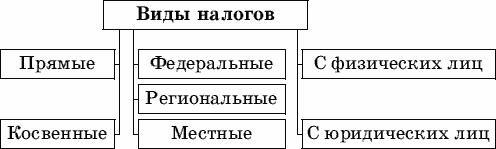 Виды налогов в РФПричины понятны, эти налоги они должны вычитать из того, что, не будь налогов, было бы их достоянием. Отсюда и множество нарушений налогового законодательства, вплоть до уголовных.Иное дело косвенные налоги, когда деньги изымаются у населения тонким способом: налогом облагаются производители товаров и торговцы, этот налог включается в цену производимой и продаваемой продукции, и, таким образом, налоговое бремя несут покупатели этих товаров. Размер платежа налогоплательщику неизвестен. Государство чаще увеличивает именно эти налоги, при этом демонстративно снижая на несколько процентов прямые налоги. Население легко поддается на трюки ловких финансистов, решающих бюджетные проблемы за счет рядовых граждан. Прямые налоги зависят от личной работоспособности граждан и ориентированы на нее. Косвенные же налоги ориентируются на вещи, а не на лица. Они взимаются с производителей, торговцев, владельцев транспорта, но вносятся в конечном счете гражданами, покупающими товар или услуги. Эти налоги считают менее справедливыми, потому что бедные и богатые платят одинаково, разумеется, если у бедных есть возможность покупать обложенные косвенным налогом товары. Неочевидность, кажущаяся мягкость косвенных налогов способствует их популярности у финансовых властей самых разных государств.По сравнению с прямыми косвенные налоги примитивны и грубы, но их легче собирать. В античные времена мытари, тогдашние сборщики косвенных налогов с торговцев и купцов, зачастую не умели даже читать и писать. Но они умели хорошо считать. И этого было достаточно, чтобы собрать налог с товара: подсчитал количество мешков или кувшинов, взял за каждый с хозяина определенную сумму денег – вот и вся работа.Чтобы понять, насколько прямые налоги сложнее косвенных, достаточно внимательно изучить налоговую декларацию по уплате подоходного налога, заполняемую лицами, осуществляющими индивидуальную предпринимательскую деятельность. Это при том, что российская декларация о доходах едва ли не самая простая в мире. За границей принято заполнять декларацию о доходах вместе с адвокатом.Давно замечено, что преобладание того или иного типа налога определяется уровнем экономического развития страны. В развивающихся странах большинство налоговых поступлений приходится на косвенные налоги: население бедное, не обладающее ни значительным имуществом, ни высокими доходами. Прямые налоги в этой ситуации многого не дадут. Приплатить же надбавку к цене товаров могут даже бедняки: нужно питаться, покупать, пусть и скромную, одежду и т. д. Прямые налоги играют большую роль в экономически развитых странах с зажиточным населением, имеющим сравнительно высокий образовательный ценз.Обратимся к классификации налогов на федеральные, региональные и местные (ст. 12–15 НК РФ).К федеральным налогам и сборам относятся: налог на добавленную стоимость, акцизы, единый социальный налог, налог на прибыль (доход) организаций, налог на доходы физических лиц, налог на добычу полезных ископаемых, водный налог, государственная пошлина, таможенные сборы и др. Региональные налоги: налог на имущество организаций, налог на игорный бизнес, транспортный налог и др. Местные налоги и сборы включают земельный налог, налог на имущество физических лиц, курортные сборы и др. В налоговом праве существует понятие система налогов. В нее входят собственно налоги, сборы и пошлины. Объектом налогов являются, как мы уже знаем, доходы, имущество, отдельные виды деятельности, оборот по реализации товаров. Объект сборов – право, предоставляемое физическим и юридическим лицам (например, право торговли товарами с рук, право использовать местную символику при производстве товаров и т. д.). Объектом пошлины является выдача (оформление) документа (например, выдача лицензии на вывоз товара, регистрационного свидетельства и т. д.).Ответьте на вопросы:1. Что такое налог? Дайте его определение.2. Какие отношения регулирует налоговое право? 5. Когда был принят Налоговый кодекс РФ? Что прописано в Конституции,ст 57. ?6. Каковы обязанности налогоплательщика?7. Каковы права налогоплательщика?8. Кто является субъектами налоговых правоотношений?9. Каковы объекты налоговых правоотношений?10. Что входит в систему налоговых органов?11. Что такое аудит?12. Что такое прямые налоги?13. Что такое косвенные налоги? 14. Какие налоги относятся к федеральным, региональным и местным?15. Что входит в систему налогов?